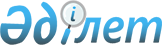 2016 жылдың өніміне бірінші көбейтілген және бірінші ұрпақ будандарының тұқымдарын сатып алудың (пайдаланудың) аудандар бойынша және дақылдар бөлінісіндегі ең төменгі нормаларын бекіту туралы
					
			Күшін жойған
			
			
		
					Шығыс Қазақстан облысы әкімдігінің 2016 жылғы 26 қаңтардағы № 15 қаулысы. Шығыс Қазақстан облысының Әділет департаментінде 2016 жылғы 1 наурызда № 4419 болып тіркелді. Күші жойылды - Шығыс Қазақстан облысы әкімдігінің 2016 жылғы 16 қарашадағы № 348 қаулысымен      Ескерту. Күші жойылды - Шығыс Қазақстан облысы әкімдігінің 16.11.2016 № 348 қаулысымен (алғашқы ресми жарияланған күнінен бастап қолданысқа енгізіледі).

      РҚАО-ның ескертпесі.

      Құжаттың мәтінінде түпнұсқаның пунктуациясы мен орфографиясы сақталған.

      "Агроөнеркәсіптік кешенді және ауылдық аумақтарды дамытуды мемлекеттік реттеу туралы" Қазақстан Республикасының 2005 жылғы 8 шілдедегі Заңының 7 - бабы 2 - тармағының 12 - 1) тармақшасына, "Қазақстан Республикасындағы жергілікті мемлекеттік басқару және өзін - өзі басқару туралы" Қазақстан Республикасының 2001 жылғы 23 қаңтардағы Заңының 27 - бабы 1 - тармағының 5) тармақшасына, "Тұқым шаруашылығы туралы" Қазақстан Республикасының 2003 жылғы 8 ақпандағы Заңының 6 - 1 - бабының 18) тармақшасына сәйкес және "Тұқым шаруашылығын дамытуды субсидиялау қағидаларын бекіту туралы" Қазақстан Республикасы Ауыл шаруашылығы министрінің 2014 жылғы 12 желтоқсандағы № 4 - 2/664 (Нормативтік құқықтық актілерді мемлекеттік тіркеу тізілімінде тіркелген нөмірі 10190) бұйрығын іске асыру мақсатында Шығыс Қазақстан облысының әкімдігі ҚАУЛЫ ЕТЕДІ:

      1. Осы қаулының қосымшасына сәйкес 2016 жылдың өніміне бірінші көбейтілген және бірінші ұрпақ будандарының тұқымдарын сатып алудың (пайдаланудың) аудандар бойынша және дақылдар бөлінісіндегі ең төменгі нормалары бекітілсін. 

      2. Шығыс Қазақстан облысы ауыл шаруашылығы басқармасы осы қаулыдан туындайтын шараларды қабылдасын. 

      3. Осы қаулының орындалуын бақылау облыс әкімінің орынбасары Д. М. Мусинге жүктелсін. 

      4. Осы қаулы алғашқы ресми жарияланған күнінен бастап қолданысқа енгізіледі.

 2016 жылдың өніміне бірінші көбейтілген және бірінші ұрпақ будандарының тұқымдарын сатып алудың (пайдаланудың) аудандар бойынша және дақылдар бөлінісіндегі ең төменгі нормалары            килограмм/гектар

      кестенің жалғасы:

            килограмм/гектар


					© 2012. Қазақстан Республикасы Әділет министрлігінің «Қазақстан Республикасының Заңнама және құқықтық ақпарат институты» ШЖҚ РМК
				
      Шығыс Қазақстан облысының әкімі 

Д. Ахметов

      "КЕЛІСІЛДІ" 

      Қазақстан Республикасы 

      Ауыл шаруашылығы министрі

А. Мамытбеков

      2016 жылғы "27" қаңтар
Шығыс Қазақстан облысы 
әкімдігінің 2016 жылғы 
"26" қаңтардағы № 15 
қаулысына қосымшаАудан

Бидай

Арпа

Сұлы

Күздік қара бидай

Қарақұмық

Дәнді-бұршақты

Қытай бұршағы

Рапс сорт

Рапс (будан)

Күнбағыс сорт

Аягөз 

13,112

4,845

15,745

1,447

Бесқарағай

6,849

12,092

4,462

14,481

1,317

24,489

0,463

Бородулиха

6,849

12,092

4,462

14,481

1,317

24,489

0,631

7,8

0,463

Глубокое

7,917

14,178

5,144

17,066

1,585

29,048

0,807

7,8

0,627

Жарма

12,092

4,462

14,481

1,317

24,489

0,463

Зайсан 

5,872

10,192

3,754

12,502

1,079

19,633

0,679

0,323

Зырян 

7,917

14,178

5,144

17,066

1,585

29,048

0,807

7,8

0,627

Катонқарағай 

7,372

13,112

4,845

15,745

1,447

27,124

0,717

7,8

0,542

Көкпекті

7,917

14,178

5,144

17,066

1,585

29,048

0,807

7,8

0,627

Күршім

6,849

12,092

4,462

14,481

1,317

0,463

Тарбағатай

5,872

10,192

3,754

12,502

1,079

0,323

Ұлан

6,849

12,092

4,462

14,481

1,317

24,489

0,631

7,8

0,463

Үржар

6,849

12,092

4,462

14,481

1,317

24,489

0,795

0,463

Шемонаиха

7,917

14,178

5,144

17,066

1,585

29,048

0,807

7,8

0,627

Семей қаласы

12,092

4,462

14,481

1,317

Риддер қаласы

7,372

13,112

4,845

15,745

1,447

Аудан

Күнбағыс (будан)

Зығыр

Мақсары

Біржылдық шөптер

Дәнді көпжылдық шөптер

Бұршақты көпжылдық шөптер

Тары

Қыша

 

Картоп

Жүгері (будан)

Аягөз 

0,416

0,050

24,7

24,7

0,227

0,073

278,787

31,2

Бесқарағай

7,8

0,044

23,4

23,4

0,209

0,067

258,744

29,9

Бородулиха

7,8

1,317

0,044

23,4

23,4

0,209

0,067

258,744

29,9

Глубокое

7,8

1,585

0,056

26

26

0,236

0,080

301,990

32,5

Жарма

7,8

1,317

0,384

0,044

23,4

23,4

0,209

0,067

258,744

29,9

Зайсан 

7,8

0,326

0,034

20,8

20,8

0,177

0,057

220,867

27,3

Зырян 

7,8

1,585

0,056

26

26

0,236

0,080

301,990

32,5

Катонқарағай 

7,8

1,447

0,050

24,7

24,7

0,227

0,073

278,787

31,2

Көкпекті

7,8

1,585

0,416

0,056

26

26

0,236

0,080

301,990

32,5

Күршім

7,8

0,384

0,044

23,4

23,4

0,209

0,067

258,744

29,9

Тарбағатай

7,8

0,326

0,034

20,8

20,8

0,177

0,057

220,867

27,3

Ұлан

7,8

1,317

0,384

0,044

23,4

23,4

0,209

0,067

258,744

29,9

Үржар

7,8

0,384

0,044

23,4

23,4

0,209

0,067

258,744

29,9

Шемонаиха

7,8

1,585

0,056

26

26

0,236

0,080

301,990

32,5

Семей қаласы

0,044

23,4

23,4

0,209

0,067

258,744

29,9

Риддер қаласы

0,050

24,7

24,7

0,227

0,073

278,787

31,2

